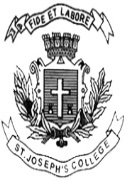 ST. JOSEPH’S COLLEGE (AUTONOMOUS), BENGALURU-27M.A. JOURNALISM AND MASS COMMUNICATION - I SEMESTERSEMESTER EXAMINATION: OCTOBER 2021(Examination conducted in March 2022)MC 7621: Key Concepts to Political ThoughtTime- 1 ½ hrs		                                     	               Max Marks-35This question paper contains one printed page and three parts.Answer any 2 questions in 100 words each: 			(2 X 5 = 10)Write a note on Nationalism. Explain secularism by using its constitutional application in India and the USA as examples.Write a short note on the Narmada Bachao Andolan.Answer any 1 question in 200 words each: 			(1 X 10 = 10)Briefly summarise Mohammad Arif’s (2014) understanding of fluctuating boundaries in South East Asia.Explain the popular understanding of affirmative action and critically evaluate it by using the  Indian policy of reservation as an example.What are the different constitutional rights available to the Indian Citizen? How are they classified?Answer any ONE question in about 300 words: 			(1 X 15 = 15)7. Write an essay on the future of Democracy. 8. Summarise the following in 150 words each:Ashutosh Varshney’s (2019) “Merit in the mirror of Democracy: Caste and Affirmative action in India”William Kirby’s (2019) “Measuring Excellence and Influence in Universities.******